 Resolution Status: PASSED ON SPECIAL ORDER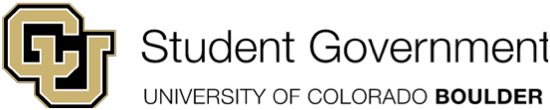 University of Colorado Student GovernmentLegislative CouncilA Resolution to Oppose the Current Makeup of the Presidential Search CommitteeResolution HistoryIn mid-July, CU President Bruce Benson announced his intent to retire effective July 2019. The Board of Regents then announced in mid-September plans to initiate a search for the next CU President under the chairmanship of the elected Regents Heidi Ganahl and Irene Griego. The purpose of the search committee is to ensure The University of Colorado's faculty, students, staff, alumni, and community members have a voice in the search process.Searches for the President of the CU system are governed by Regent Policy 3E. There under section (1) it lays out the committee's 15 members must include "one student; one staff…" Here, the standard under Policy 3E (1) is to "appoint a diverse committee that includes a variety of backgrounds, expertise and perspectives to represent the interests of the university and the state." Lastly, the board of regents also reserves the right to "appoint additional members if deemed appropriate."On October 24th, the board of regents announced the members of the search committee. They noted they received 190 applications for the 15 slots on the committee. For the student slot they chose Alex Holmgren, the Associate Director at CU Boulder Center for Western Civilization, Thought & Policy.Resolution SummaryWhereas, The University of Colorado Regents initiated a search to replace the current CU President that will affect CU-Boulder current and prospective students for years to come.Whereas, with Presidential Search Committee as it stands has a single student slot among the 15-member committee.Whereas, the student slot was given to a staff member, resulting in both the staff and student positions held by staff members.THEREFORE, BE IT RESOLVED by the Legislative Council of the University of Colorado Boulder Student Government, THAT:Section 1: The University of Colorado Student Government (“CUSG”) opposes the current makeup of the Presidential Search Committee as it is not in-line with the reasonable expectations of the student body.Section 2: CUSG opposes the current makeup of the Presidential Search Committee as it is not in-line a reasonable reading of Policy 3E "one student; one staff" allotment.Section 3: CUSG opposes the current student allotment going to a staff member. It is the view of CUSG that the student committee members relationship with the university should be defined as a student and not a staff member. Policy 3E supports this proposition by having specific allotments of “one student; one staff.”Section 4:  CUSG opposes the current selection for the Presidential Search Committee. Policy 3E explicitly states that the search committee will strive for diverse reputation. However, none of the 15 members are traditional students which make up a majority of the students served by the Boulder and other campuses.Section 5:  CUSG would encourage the Regents to use their authority "appoint additional members" to include a more traditional student.Section 6:  This resolution shall take effect upon passage by the Legislative Council and upon either obtaining the signatures of two Tri-Executives or the lapse of six days without actions by the Tri-Executives.Vote Count:_______________________                                     ________________________Josh Ney                                               	   	   David KiddLegislative Council President                      	   President of Internal Affairs_______________________                                     ________________________Olivia Wittenberg                                           	   Jake ReaganPresident of Student Affairs                       	   President of Internal Affairs
November 1st, 201889 LCR 01 – A Resolution to Oppose the Current Makeup of the Presidential Search CommitteeSponsored by:Konrad R. SchreierSenator from the School of LawSarah Altshuler Senator from College of Arts and ScienceSamantha MartinSenator from College of Arts and ScienceCiera Dykstra Vice President of Legislative CouncilMichael RobinsonRepresentative-At-Large Emily JensenSenator from Graduate SchoolA-B LoBiancoSenator for the Business SchoolEmma Perkins JohnsonRepresentative-At-Large Peter HellerSenator of Engineering SchoolLogan DoughertySenator of Music School Josh NeyCUSG Legislative Council PresidentCharlie LaBruzzyRepresentative-At-Large Jack Coughlin Senator of School of EducationJessie SteinbaumSenator of School of Education Kendalia SpencerSenator of School of Music Thomas AndersonStudentAngela Peterson Representative-At-LargeWinter RoybalSenator of Environmental DesignBrady ItkinCUSG HistorianAuthored by: Konrad R. SchreierSenator from the School of Law11-01-2018Passed on Special Order15-0-0